Manual of Wearable RakhiRaksha BandhanRaksha Bandhan is a Hindu festival, celebrated in many parts of the Indian subcontinent, notably India and Nepal. Raksha Bandhan means "bond of protection". It is observed on the full moon day of the which typically falls in Gregorian calendar month of August.Objective2d designing and laser CuttingBasic Knowledge of ElectronicIntroduction of Electronic Components.Step by Step Process.Step 1: Material requiredElectronic Material – Decoration Material Velvet/Fancy Cloth for decorationDesigning ThreadTools RequiredGlue gunScissorStep 2: - Start to make designIn Rakhi festival we can made different types of rakhi from paper, designer cloths, etc. Here I am using laser cutting machine so refer Acrylic Material. Before cutting I started to make a design using Corel draw softwareI Started to make models. So, to make this download Smiley face design (Vector graphics image) from internet which needs to be suitable for your rakhi. Now import that downloaded image into either Inkscape or Corel draw software to make this laser cut file and for additional improvements. Here I used Corel draw.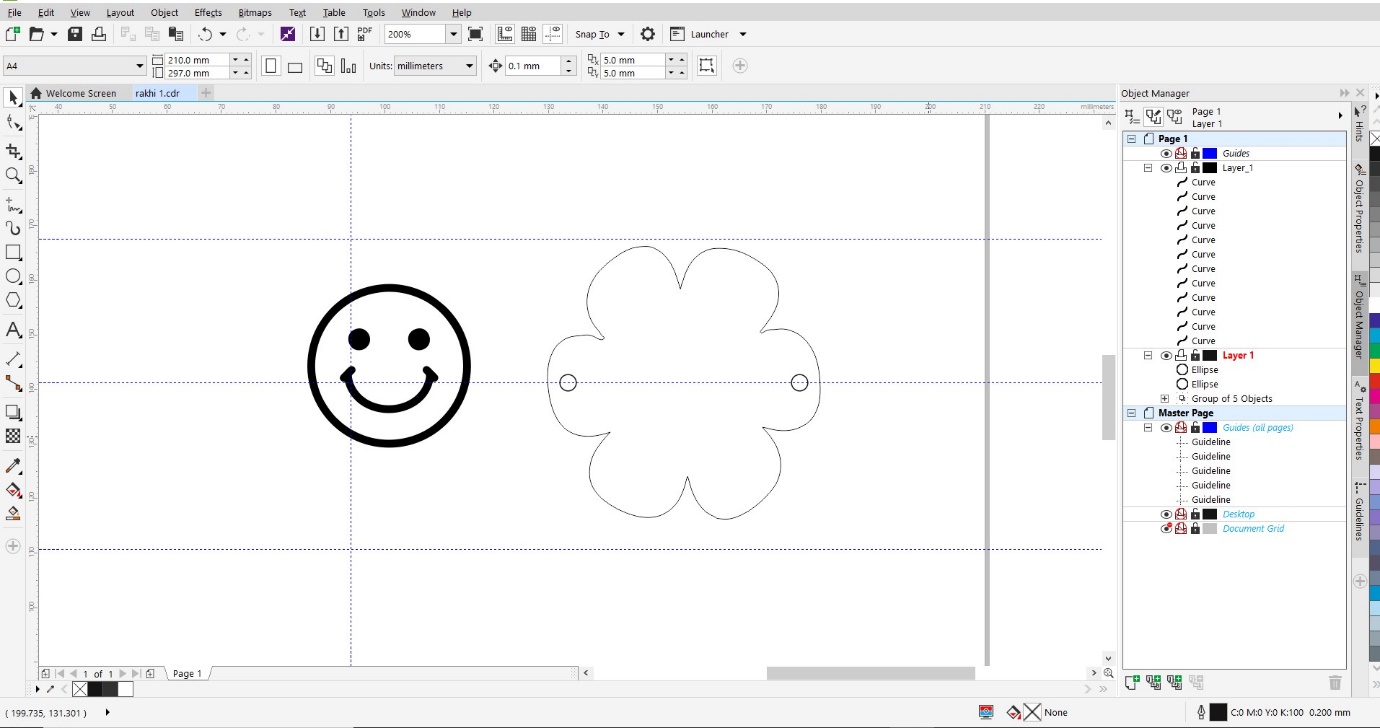 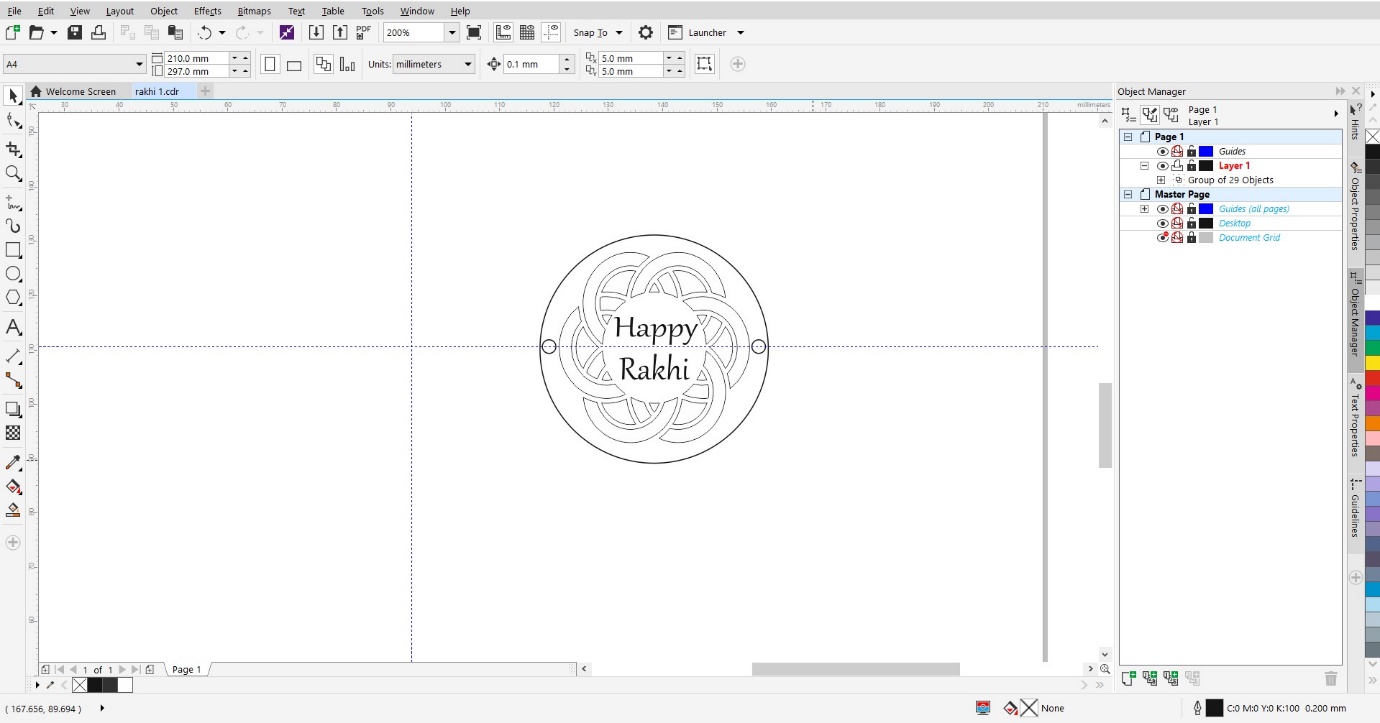 Step 2: - Cut designs on LaserImport exported DXF file in laser machine software. Here I’m used SIL laser cutter with RD works software. Now arrange it properly and give it to laser cutter to cut on 2.5mm Acrylic sheet. Make your parts ready for assembling. 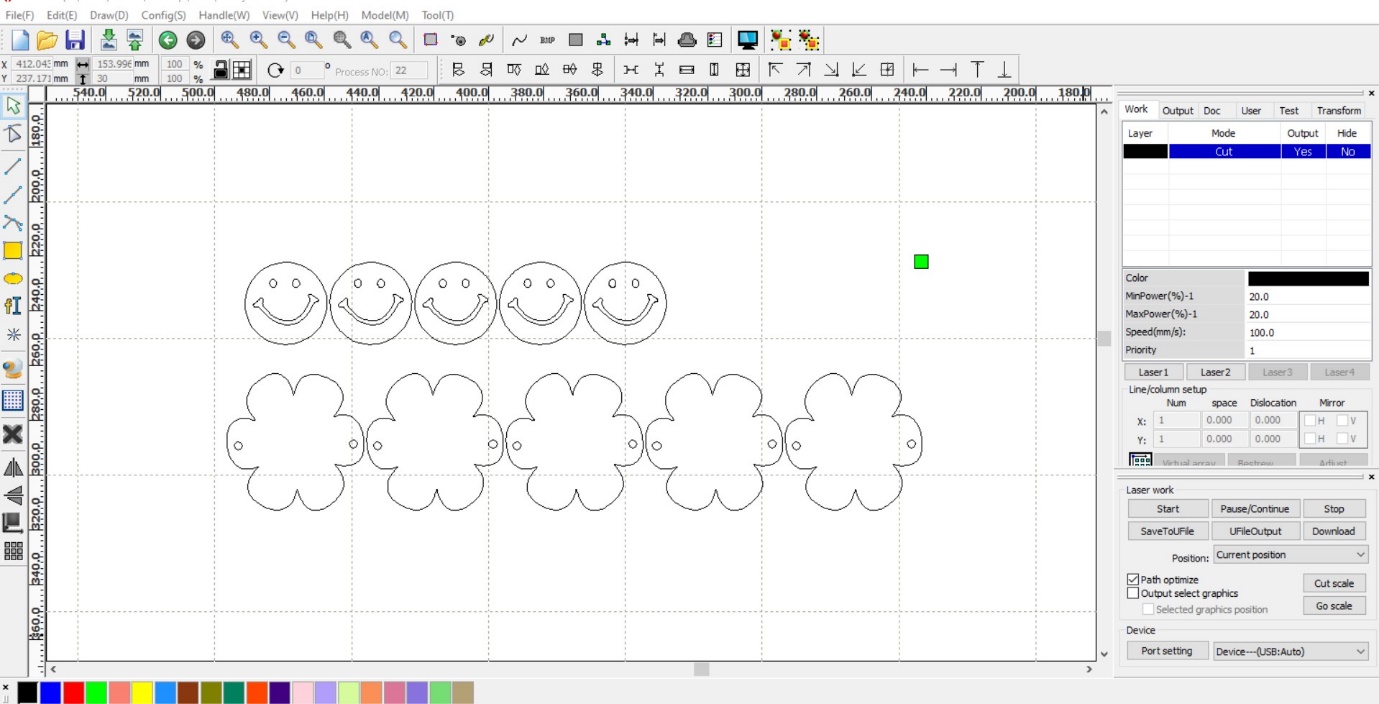 Step 3: - Electronic Parts: -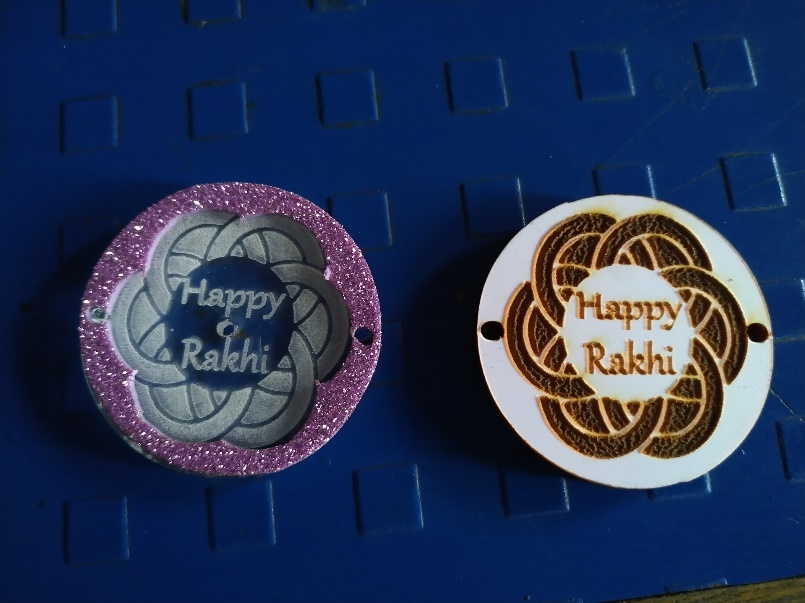 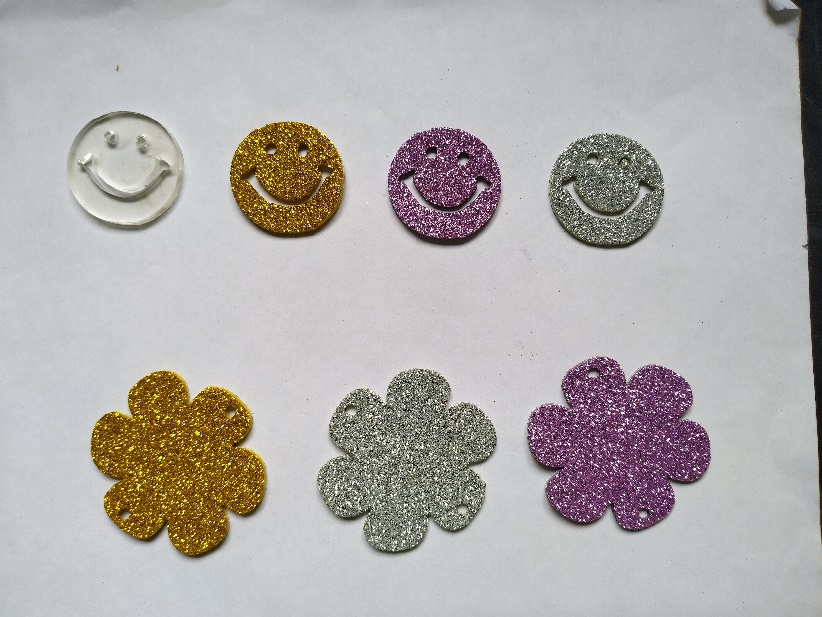 In Electronics I used 2smd LED,4990ohm resistor and Button Cell for Supply. Here I draw circuit diagram for Connection.Circuit Diagram: -Connection: -Connect LED 1 Positive to LED 2 Positive.Connect LED 2 Negative to LED 2 Negative.Connect Resistor one side to LED Positive.Connect Resistor another side to Button Cell (Positive).Connect LED Negative to Button Cell Negative.Let’s start assembling laser cut parts and electronics part together. Step 4: - Decorate Your Rakhi For decoration you can use any type of decorative material. here I used decoration lase and Shiny Crafting Paper to decorate Rakhi. hangers and for border decoration.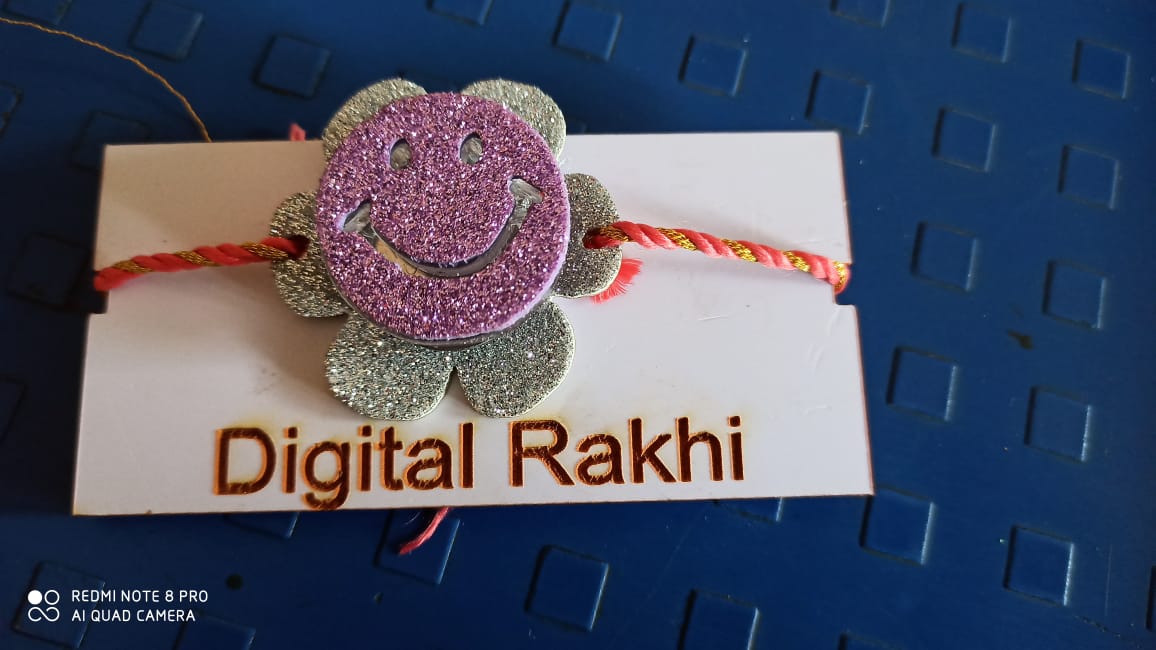 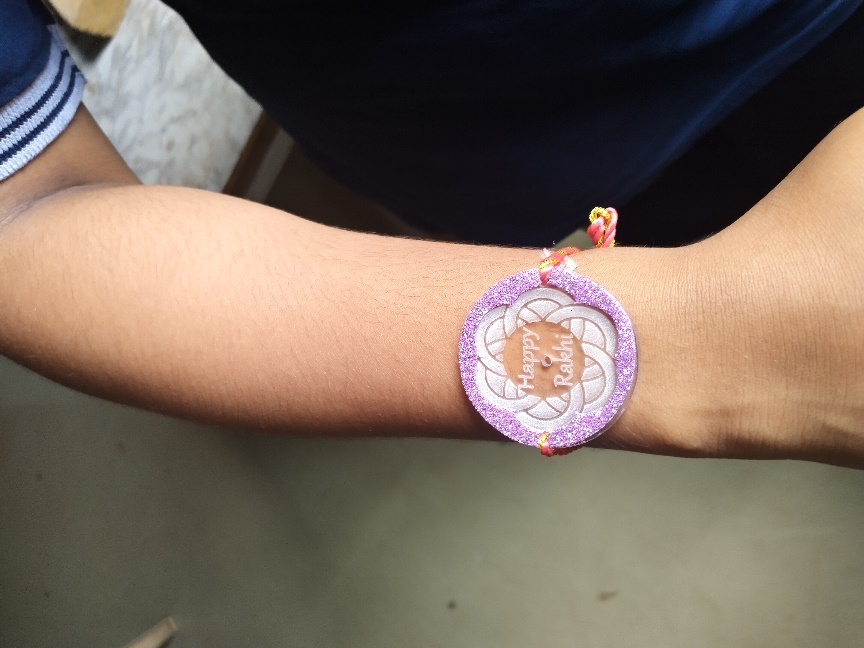 Sr.noComponent NameFunctionPhoto1LEDemits light when current flows through it.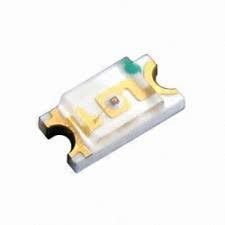 2Resistorresistors are used to reduce current flow, adjust signal levels, to divide voltages, bias active elements, and terminate transmission lines, among other uses.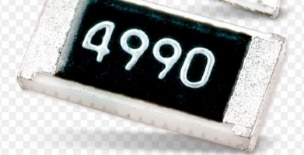 3Button cellButton cells are used to power small portable electronics devices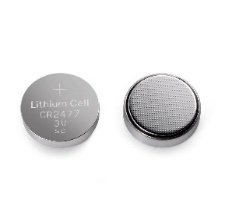 